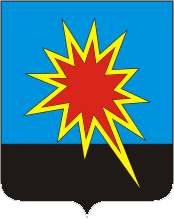 РОССИЙСКАЯ  ФЕДЕРАЦИЯКемеровская областьКалтанский  городской  округСовет народных депутатовКалтанского городского округа(четвертый созыв, шестьдесят четвертое очередное заседание)О внесении изменений в Решение Совета  народных  депутатов Калтанского  городского  округа № 161-НПА  от  9 декабря  2015 г. «О  бюджете  Калтанского  городского  округа  на  2016 год»В соответствии со ст.ст. 9, 153 Бюджетного кодекса Российской Федерации, статьей 35 Федерального закона от 06.10.2003 года № 131-ФЗ «Об общих принципах организации местного самоуправления», руководствуясь ст.ст. 26, 62 Устава муниципального образования Калтанский городской округ, пунктами 6, 7 Положения «О бюджетном процессе в  Калтанском городском округе» утвержденным Решением Совета  народных депутатов Калтанского городского округа от 26.11.2013 г. № 82-НПА, Совет народных депутатов Калтанского городского округа РЕШИЛ:Внести следующие изменения в  Решение  Совета народных депутатов  от 9.12.2015 г. № 161-НПА «О бюджете Калтанского  городского  округа  на 2016 год»: Пункт 1 изложить в следующей редакции:«Утвердить основные характеристики бюджета муниципального образования Калтанский городской округа   на 2016 год:- общий объем доходов в сумме  967 251,2  тыс. рублей;- общий объем расходов в сумме 979 651,2 тыс. рублей;- дефицит бюджета муниципального образования Калтанский городской округ в сумме 12 400,0 тыс. рублей».Пункт 8 изложить в следующей редакции:«Утвердить общий объем бюджетных ассигнований направляемых на исполнение публичных нормативных обязательств на 2016 год в сумме 160 208,7    тыс. рублей»1.3 Пункт 12 изложить в следующей редакции:«Утвердить общий объем межбюджетных трансфертов, получаемых из областного бюджета  на 2016 год в сумме 653 292,8 тыс. рублей» Пункт 14 изложить в следующей редакции:«Установить предельный объем муниципального долга на 2016 год в сумме  173 099,35  тыс. рублей.        Установить  верхний предел муниципального долга по долговым обязательствам Калтанского городского округа по состоянию на 01 января 2017 года в сумме  59 300,0 тыс. рублей»Контроль исполнения настоящего Решения возложить на постоянную комиссию по бюджету, налогам и финансовой политике Совета народных депутатов Калтанского городского округа (Коротаев М.В.).Настоящее Решение вступает в силу со дня его официального опубликования.Председатель  Совета  народных депутатов  Калтанского  городского  округа	              	          В.С.ДубовикГлава Калтанского городского округа            	                И.Ф. ГолдиновР Е Ш Е Н И Еот «____» ________  2016 года  №____-НПАпринято Советом народных депутатовКалтанского  городского  округа«___» ________ 2016 года1.5. Приложение 4 «Распределение бюджетных ассигнований бюджета городского округа по целевым статьям (муниципальным  программам и непрограммным направлениям деятельности) группам и подгруппам видов классификации расходов бюджета на 2016 год»  изложить в новой редакции согласно приложению 1 к настоящему Решению1.6. Приложение 5 «Распределение бюджетных ассигнований бюджета  городской округ по разделам, подразделам классификации расходов бюджетов на 2016 год» изложить в новой редакции согласно приложению 2 к настоящему Решению.1.7. Приложение 6  «Ведомственная структура расходов на 2016 год» изложить в новой редакции  согласно приложению 3 к настоящему Решению.1.8. Приложение 7  «Источники финансирования дефицита городского бюджета по статьям и видам источников финансирования городского бюджета на 2016 год» изложить в новой редакции согласно приложению 4 к настоящему Решению.1.9. Приложение 8 «Программа муниципальных внутренних заимствований бюджета Калтанского городского округа на 2016 год» изложить в новой редакции согласно приложению 5 к настоящему Решению.1.10. Дополнить решение пунктами 20, 21, 22  следующего содержания:«20. Утвердить объем бюджетных ассигнований на возможное исполнение выданных муниципальных гарантий  Калтанского городского округа на 2016 год в сумме 2 000 тыс. рублей»;«21. Утвердить программу муниципальных гарантий Калтанского городского округа на  2016 год согласно приложению 6 к настоящему решению». «22. Установить, что предоставление муниципальных гарантий в 2016 году определяется порядком предоставления муниципальных гарантий Калтанского городского округа, утвержденным постановлением администрации Калтанского городского округа от 16.05.2012 г. № 93-п «Об утверждении положения о порядке предоставления муниципальных гарантий Калтанского городского округа».   1.11. Пункты 20, 21, 22 решения считать соответственно пунктами 23, 24,  25.